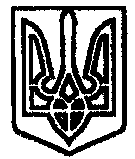 УКРАЇНАПОЧАЇВСЬКА  МІСЬКА  РАДАВОСЬМЕ  СКЛИКАННЯВОСЬМА СЕСІЯР І Ш Е Н Н Явід « » липня 2021 року									ПроєктПро погодження проектної документаціїРозглянувши клопотання товариства з обмеженою відповідальністю «Екофрутс» від 02.07.2021р. за вх.. №567, а також робочі проекти  по реконструкції «піднавісу №1, літ «Н1» з добудовою складу літ»Н2», керуючись ч.5 с. 60 Закону України «Про місцеве самоврядування в Україні», ст..21 Закону України «Про оренду державного та комунального майна», враховуючи рішення 4 сесії 8 скликання Почаївської міської ради за № 279 від 31 березня 2021року, договір оренди нежитлового приміщення, що належить до комунальної власності територіальної громади №1 від 03.01.2017р. із змінами та висновки і пропозиції постійної комісії міської ради з питань комунальної власності, житлово-комунального господарства, енергозбереження, транспорту та благоустрою, Почаївська міська радаВИРІШИЛА:Погодити ТОВ «Екофрутс» (робочий проект) «Реконструкція «піднавісу №1, літ «Н1» з добудовою складу літ «Н2» по вул.. Ясна,12А у с. Лосятин Кременецького району Тернопільської області».Замовник – ТОВ «Екофрутс».Розробник робочого проекту – ТзОВ «Гео буд».Контроль за виконанням даного рішення покласти на постійну депутатську комісію з питань комунальної власності, житлово-комунального господарства, енергозбереження, транспорту та благоустрою.Бондар Г.В.